РЕШЕНИЕСовета сельского поселения Новокальчировский сельсовет муниципального района Аургазинский районОб утверждении Правила землепользования и застройки д. Марс, д. Кшанны, д. Дюртюли, д. Кальчирбуран, д. Новый Кальчир, д. Новые Карамалы сельского поселения Новокальчировский сельсовет муниципального района Аургазинский район Республики Башкортостан  В соответствии с пунктом 20 статьи 14 Федерального закона № 131-ФЗ от 6 октября 2006 года «Об общих  принципах организации местного самоуправления в Российской Федерации»,  пункта 21 статьи 3  Устава сельского поселения Новокальчировский сельсовет муниципального района Аургазинский район Республики Башкортостан, Совет сельского поселения Новокальчировский сельсовет муниципального района Аургазинский район РЕШИЛ:  1. Утвердить Правила землепользования и застройки д. Марс, д. Кшанны, д. Дюртюли, д. Кальчирбуран, д. Новый Кальчир, д. Новые Карамалы, сельского поселения Новокальчировский сельсовет муниципального района Аургазинский район Республики Башкортостан.   2.Настоящее решение обнародовать в здании Администрации сельского поселения и разместить на официальном сайте сельского поселения (www.kalhir.ru).Глава сельского поселенияНовокальчировский сельсовет муниципального района Аургазинский район Республики Башкортостан                     Р.Р. Диваевд. Новый Кальчир23 ноября  2015 года№ 20Башkортостан РеспубликаhыАуыргазы районы муниципаль районының Яңы Кәлсер ауыл Советы ауыл  биләмәhе Советы453474, Ауыргазы районы, Яңы Кәлсер ауылы.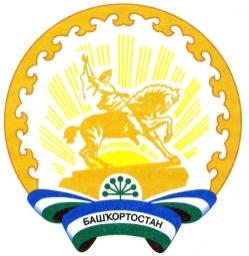 Республика БашкортостанСовет сельского поселения Новокальчировский сельсовет муниципального районаАургазинский район453474, Аургазинский район, д. Новый Кальчир. Тел. 2-53-51